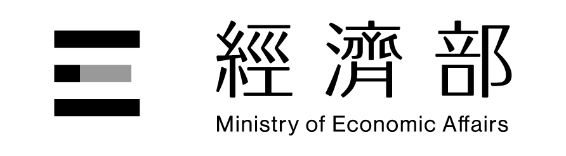 計畫編號：小型企業創新研發計畫	□先期研究(Phase 1)(限個別申請)□創新技術 	□研究開發(Phase 2)□個別申請	□加值應用(Phase 2+)領域別：□電子 □資通 □機械 □民生化工 □生技製藥  □自提式聯盟	□先期規劃(Phase 1)(限個別申請)□創新服務	□細部計畫(Phase 2)	□加值應用(Phase 2+)領域別：□服務/文創  ＜申請計畫名稱＞計畫期間：自  年  月  日至  年  月  日止(共○○個月)公司名稱：(申請公司全名)計畫管理單位：財團法人中衛發展中心計畫主辦單位：經濟部中小及新創企業署中 華 民 國    年   月計畫書撰寫說明金額請以(新台幣)千元為單位，小數點下四捨五入計算。各項市場調查資料應註明資料來源及資料日期。各項資料應注意前後一致，按實編列或填註。營運及財務狀況中「市場占有率」係指國內外市場，若低於0.1%免填。計畫架構填寫方式:研發計畫中各分項計畫及所研發技術或服務權重依研發經費占總研發經費之百分比計算。執行該分項計畫/研發技術或服務之單位。若有委託研究或技術引進等項目，請單獨列出工作項目於計畫架構，並分列執行單位與權重。預定進度表填寫方式: 各分項計畫每季至少應有一項查核點，查核點內容並應具體明確。依各分項計畫之工作項目順序填寫，分項計畫與本案研發組織及人力應相對。工作進度百分比請參照經費預算執行比例填寫，並依每季所佔之比例填寫(非累計)。如有技術合作或轉委託工作，每一合作項目應視為一工作項目，列其進度與查核點，人力則不計入計畫總人力；投入人月數小計應與人事費之研發人員(不含聘任顧問)人月數小計相符。計畫中各分項計畫之計畫權重依開發經費占總開發費用之百分比計算。預定查核點說明填寫方式:查核點應按時間先後與計畫順序依序填寫，查核內容應係具體完成事項且可評估分析者，產出應有具體指標及規格並須量化。查核點編號與預定完成時間應與(一)預定進度及查核點內容所示一致。研發人員編號請依參與計畫研發人員簡歷表填註。最後結案日應註明查核工作項目。參與計畫研發人員資歷說明填寫方式參與分項計畫及工作項目均應與預定進度表一致。本計畫全部投入研發人員均應列明。本計畫如有聘任顧問，請提供原任職單位之說明，職稱請填「現任職單位與職稱」。每家公司之待聘人員不得超過投入研發人力之30%，待聘人員最高學歷欄請填期望之學歷(如：大學○○相關科系)。 如編列國際研發人員，應提供外籍專業人士之專業背景、學經歷資料以為審查之依據，並請加強說明其聘用之資格與計畫執行之任務內容。經費需求總表填寫方式會計科目編列原則請參閱各分項經費說明。除「技術移轉費」科目補助比例以50%為上限(補助款≦自籌款)，其餘科目不受補助比例上限之限制。百分比請以小數點下四捨五入計算。如為多家公司聯合申請，除填列經費需求總表外，另須分別增列每家公司經費需求總表資料，且各項經費金額加總須一致。為鼓勵中小企業聘用國際高階研發人才政策獎勵理念，人事費項目下「國際研發人員」最高補助比例可達100%。人事費填寫說明本會計科目以占計畫總經費之60%為原則，但仍可視計畫執行實際所需，提高人事費之編列比例，惟需說明其理由，以利委員審核。職級請參考附件B「會計科目及編列原則」之各級研究員定義。材料費填寫說明:本項經費支出之憑證、發票等，其品名之填寫應完整，並與計畫書上所填一致，勿填寫公司代號或簡稱。設備使用費/維護費填寫說明:已有設備之編列計算方式：每月使用費=(AxB)/(剩餘使用年限x 12)，並依預計使用月數編列；A=已有設備為計畫開始日之帳面價值或未折減餘額，B=套數。新增設備之編列計算方式：每月使用費=(AxB)/(耐用年數x12)；A=單套購置金額，B=套數；耐用年數請參考財政部國稅局所提供之「固定資產耐用年數表」。購買一年內(保固期間)之設備不得編列維護費。技術移轉費填寫說明:本會計科目之編列不含營業稅。技術移轉費以占計畫總經費之60%為原則，惟生醫領域之委託研究必要時得酌予提高，但仍須評述其理由。技術或智慧財產權購買費以占計畫總經費之30%為上限。各項引進計畫及委託研究計畫均應將明確對象註明，並附契約書、協議書或專利證書(如為外文請附中譯本)等相關必要資料影本，如尚未完成簽約，須附雙方簽署之合作意願書(備忘錄)。國內差旅費填寫說明:國內差旅費僅限於人事費編列之研發人員且有編列「技術移轉費」，因計畫委託國內機構進行合作研究與技術(智財)引進情形等必要之差旅費，或因計畫開發所需至服務場域者。國內差旅費金額估算方式：(機票+車資+（住宿費+膳雜費）×天數+其他)×人次委託諮詢費填寫說明:依法辦理公司或商業登記，營業項目符合7020管理顧問業或I103060管理顧問業，並需通過產業發展署技術服務機構服務能量之登錄，計畫經費編列需符合「附件B會計科目及編列原則」，且以首次申請SBIR計畫並獲推薦之中小企業為主，每家企業以申請1次為限。多家公司聯合申請計畫：封面及計畫摘要表，應列出所有申請公司名稱並註明主導公司，而書背(側邊)僅須註明主導公司。申請公司基本資料表：請分別填寫。壹、公司概況：每家公司均須分別填列各項資料或表單。貳、計畫內容與實施方法：應以整體計畫撰寫，申請業者及所占比例應確實依「填表說明」計算填寫。參、智財分析：應以整體計畫撰寫。肆、計畫執行查核點說明與經費需求：「參與計畫研發人員簡歷表」、「研發總經費預算表」及「各科目預算編列表」每家公司應分別填列。附件三、差異說明資料: 每家公司應分別填列。附件四、曾執行政府計畫揭露聲明書: 每家公司應分別填列。申請SBIR計畫之公司若係再次申請(結案、退件、不推薦、公司自行撤件等)，請提供歷次計畫差異說明資料。計畫書書脊（側邊）格式（僅簽約裝訂時使用）		計畫申請表申請公司基本資料表（申請公司均須檢附）註：1.聯合申請者，請分別填寫此表格。計畫書摘要表填表說明：1.本摘要得於政府相關網站上公開發佈。2.預期效益應客觀評估，並作為本計畫驗收成果之參考，若無請填「0」。「數位轉型」計畫特色表「淨零排放」計畫特色表計畫書目錄頁碼壹、公司概況	一、基本資料	○○二、營運及財務狀況	○○三、研發成果	○○四、曾經參與政府相關研發計畫之實績	○○五、目前申請中之政府補助計畫	○○貳、計畫內容與實施方式一、研發動機及競爭力分析	○○二、計畫目標與規格	○○三、實施方式	○○四、聯合開發/研發聯盟計畫分工及智財權管理	○○五、預期效益	○○參、智財分析	○○肆、計畫執行查核點說明與經費需求一、預定進度及查核點	○○二、參與計畫研發人員簡歷表	○○三、經費需求總表	○○伍、附件(依計畫實際情況檢附，無則免附)附件一、建議迴避之人員清單附件二、計畫審查意見及回覆說明附件三、差異說明資料(首次申請免附)附件四、曾執行政府計畫揭露聲明書附件五、委外或技術合作/引進合約書附件六、聘任顧問及國內外專家背景說明/合約書/與原任職單位無競業情形之個人切結書附件七、與本案相關專利證書或申請中專利文件附件八、其他參考資料(如：相關產品型錄或國外技轉公司背景資料等)壹、公司概況(如為多家公司聯合申請，各公司均應分別填列)公司名稱：                         一、董事、監察人或其他負責人持股比例(列出持股前三大者)二、營運及財務狀況：註：若(B)/(A)%≧60%，請補充說明。三、研發成果：已獲得獎項及與本計畫相關之專利(無則免填)四、曾經參與政府相關研發計畫之實績 (無則免填)A.協助傳統產業技術開發計畫(CITD計畫) B.小型企業創新研發計畫(SBIR計畫) / 地方型SBIR計畫(請說明其申請縣市)C.服務業創新研究發展計畫(SIIR計畫)D.其他研發計畫等(請說明計畫類型與計畫名稱五、目前申請中之政府補助計畫貳、計畫內容與實施方式一、研發動機及競爭力分析(一)研發動機:(國內外產業環境之現況需求、產業環境分析與發展及描述企業現今與未來所將面臨的問題或瓶頸。)(二)競爭力分析-技術/產品/服務競爭優勢比較(國內外產業發展方向、利益及發展策略分析、與同業公司之價格市場占有率和市場區隔等項目進行分析比較。)(三)可行性分析(如申請Phase 2計畫，請先說明Phase 1成果；如申請Phase 2+則請先說明Phase 2研發成果。)(本計畫之市場需求性與優勢及公司可提供之研發能力。應展現公司的具體成就、經營能力與豐富的經驗背景，並顯示出對於該市場及未來營運策略已有萬全準備。)二、計畫目標與規格：(一)計畫目標(如:既有技術/服務缺口提出明確解決方案或開發新興市場，計畫產出可提高公司獲利(益)模式)(二)創新性說明(請說明本計畫在系統、研發、製程、產品功能或規格等構面之創新性。)(三)功能規格（技術指標）/服務模式（服務指標）(四)主要關鍵技術或服務、零組件及其來源(計畫開發核心能力掌握程度，如:主要研發人員、原料來源、平台維運、金流收益等)(五)技術或服務應用範圍(請儘量附圖表配合說明)(如:計畫產出後商品化/市場化效益、目標市場及潛在客戶接受度)(六)加值應用說明(申請SBIR Phase2+申請階段必填，並須敘明原Phase 2計畫名稱、研發成果及如何加值應用)三、實施方式：(一)執行步驟及方法(宜對照計畫目標撰寫相關流程。如:技術服務機制流程設計、風險評估及因應策略)(二)技術及智慧財產權來源對象背景、技術及智慧財產權能力及合作方式說明。(如:合作單位研發實績/背景、工作項目分工說明、提案公司承接規劃等)四、聯合開發/研發聯盟計畫分工及智財權管理(請參考申請須知附件I：研發聯盟成員權利義務待釐清事項填寫)五、預期效益(說明計畫完成後之市場效益、創新突破、產品附加價值提升、對國內產業發展、其他社會貢獻及節能減碳產出等因本計畫所產生之量化或質化效益。)參、智財分析     本計畫是否涉及他人智慧財產權?若有，應如何解決?是否已掌握關鍵之智慧財產權?關鍵智財或技術是否委外或引進，且是否具承接能力。肆、計畫執行查核點說明與經費需求一、預定進度及查核點(一)預定進度表 (二)預定查核點說明二、參與計畫研發人員簡歷表 (一)計畫主持人資歷說明(二)參與計畫研發人員資歷說明(聯盟申請時，各家應分別填列)公司名稱：                      (三)	計畫研究發展人力統計(不含兼職顧問) (聯盟申請時，各家應分別填列)三、經費需求總表研發總經費預算表請以整數千元為單位填寫註:聯盟申請時，請依計畫案統一填寫研發總經費預算表，且各成員須依序分別填寫此表格及各科目明細表。伍、附件附件一、建議迴避之人員清單(各申請公司均應分別填列)註：1.若無建議迴避之人員，請於表格內填「無」。2.須加蓋公司印鑑及負責人章。3.建議迴避之人員，請務必具體說明迴避理由及事證，否則不予以採納。公司印鑑：  (用印)負 責 人：                        (用印)附件二、計畫審查意見及回覆說明※若申請計畫未曾進行審查，免填本表※計畫名稱：                                                      公司名稱：                                                      書面審查意見彙總表修正意見(含計畫辦公室初步審查意見)：         年     月    日應行修正事項：                                                   註：	1.請將本表按審查時間先後順序，並請依書面審查意見彙總表之意見(含計畫辦公室初步審查意見)。2.計畫書內容有修正處，請將已修正文字以粗體+底線表示。3.表格長度若不敷使用時，請自行調整。附件三、差異說明資料(首次申請請填無)一、前次申請本計畫因退件、不推薦或自行撤件之原因及目前原因解除之說明：二、本次申請主要計畫內容與前次申請之差異：註：	1.「計畫內容」欄請註明計畫書章節(如:計畫目標與規格、實施方法、預期效益…等)。2.若技術項目不同，請概述本次及上次申請之技術內容，若相似，請說明計畫書之主要差異。附件四曾執行政府計畫揭露聲明書響應政府資源均衡與不重複機制以提升競爭力，請確實填寫參與政府相關研發及補助計畫，資料如有不實，經濟部中小及新創企業署得撤銷追回已核撥之補助款。以下請依實際情形擇一勾選：□本公司曾獲得政府其他計畫補助，如計畫書「四、曾參與政府相關研發計畫之實績」及所提供相關計畫之內容均與事實相符，否則本公司願自負一切法律責任。相關補助清單如下：填表日期：     年    月    日附件五、委外、技術合作/引進合約書(得依計畫實際情況檢附)附件六、聘任顧問及國內外專家背景說明/合約書/與原任職單位無競業情形之個人切結書(得依計畫實際情況檢附)附件七、與本案相關專利證書或申請中專利文件(得依計畫實際情況檢附)附件八、其他參考資料(如：相關產品型錄或國外技轉公司背景資料等，得依計畫實際情況檢附)□計畫特色(非必選)：□數位轉型　　□淨零排放□數位轉型　　□淨零排放一、申請計畫基本資料計畫名稱一、申請計畫基本資料計畫期間　　　　年　　　　月　　1　　日至　　　　年　　　　月　　　　日（計　　個月）　　　　年　　　　月　　1　　日至　　　　年　　　　月　　　　日（計　　個月）　　　　年　　　　月　　1　　日至　　　　年　　　　月　　　　日（計　　個月）　　　　年　　　　月　　1　　日至　　　　年　　　　月　　　　日（計　　個月）　　　　年　　　　月　　1　　日至　　　　年　　　　月　　　　日（計　　個月）　　　　年　　　　月　　1　　日至　　　　年　　　　月　　　　日（計　　個月）　　　　年　　　　月　　1　　日至　　　　年　　　　月　　　　日（計　　個月）　　　　年　　　　月　　1　　日至　　　　年　　　　月　　　　日（計　　個月）　　　　年　　　　月　　1　　日至　　　　年　　　　月　　　　日（計　　個月）一、申請計畫基本資料公司名稱(如為多家公司聯合申請，應全部列明)(如為多家公司聯合申請，應全部列明)(如為多家公司聯合申請，應全部列明)(如為多家公司聯合申請，應全部列明)(如為多家公司聯合申請，應全部列明)(如為多家公司聯合申請，應全部列明)(如為多家公司聯合申請，應全部列明)(如為多家公司聯合申請，應全部列明)(如為多家公司聯合申請，應全部列明)一、申請計畫基本資料通訊地址(□□□□□□)(□□□□□□)(□□□□□□)(□□□□□□)(□□□□□□)(□□□□□□)(□□□□□□)(□□□□□□)(□□□□□□)一、申請計畫基本資料計畫主持人聯絡電話(  )          #分機(  )          #分機行動電話電子信箱一、申請計畫基本資料計畫主持人傳真號碼(  )(  )行動電話電子信箱一、申請計畫基本資料計畫聯絡人聯絡電話(  )          #分機(  )          #分機行動電話電子信箱一、申請計畫基本資料計畫聯絡人傳真號碼(  )(  )行動電話電子信箱一、申請計畫基本資料計畫專責財務會計聯絡電話(  )          #分機(  )          #分機行動電話電子信箱一、申請計畫基本資料計畫專責財務會計傳真號碼(  )(  )行動電話電子信箱一、申請計畫基本資料計畫總經費千元千元補助款千元(  %)千元(  %)千元(  %)自籌款自籌款千元(  %)二、是否符合青創(負責人45歲以下)且新創(公司成立8年以內)公司二、是否符合青創(負責人45歲以下)且新創(公司成立8年以內)公司二、是否符合青創(負責人45歲以下)且新創(公司成立8年以內)公司二、是否符合青創(負責人45歲以下)且新創(公司成立8年以內)公司二、是否符合青創(負責人45歲以下)且新創(公司成立8年以內)公司二、是否符合青創(負責人45歲以下)且新創(公司成立8年以內)公司二、是否符合青創(負責人45歲以下)且新創(公司成立8年以內)公司□是(請續填下題) □否(免填下題)□是(請續填下題) □否(免填下題)□是(請續填下題) □否(免填下題)□是(請續填下題) □否(免填下題)三、1.是否同意青年創業家參與所提計畫之審查三、1.是否同意青年創業家參與所提計畫之審查三、1.是否同意青年創業家參與所提計畫之審查三、1.是否同意青年創業家參與所提計畫之審查三、1.是否同意青年創業家參與所提計畫之審查三、1.是否同意青年創業家參與所提計畫之審查三、1.是否同意青年創業家參與所提計畫之審查□是(若有須迴避之同業競爭者，請填寫附件一)□否□是(若有須迴避之同業競爭者，請填寫附件一)□否□是(若有須迴避之同業競爭者，請填寫附件一)□否□是(若有須迴避之同業競爭者，請填寫附件一)□否2.是否同意創投業者參與所提計畫之審查2.是否同意創投業者參與所提計畫之審查2.是否同意創投業者參與所提計畫之審查2.是否同意創投業者參與所提計畫之審查2.是否同意創投業者參與所提計畫之審查2.是否同意創投業者參與所提計畫之審查2.是否同意創投業者參與所提計畫之審查□是(若有須迴避之創投競爭者，請填寫附件一)□否□是(若有須迴避之創投競爭者，請填寫附件一)□否□是(若有須迴避之創投競爭者，請填寫附件一)□否□是(若有須迴避之創投競爭者，請填寫附件一)□否四、是否為中央地方攜手方案四、是否為中央地方攜手方案四、是否為中央地方攜手方案四、是否為中央地方攜手方案四、是否為中央地方攜手方案四、是否為中央地方攜手方案四、是否為中央地方攜手方案□是，推薦(函)日期：□否□是，推薦(函)日期：□否□是，推薦(函)日期：□否□是，推薦(函)日期：□否五、主要關鍵核心技術(請列出一項，並請簡述其核心技術之應用領域、產品或服務模式)：五、主要關鍵核心技術(請列出一項，並請簡述其核心技術之應用領域、產品或服務模式)：五、主要關鍵核心技術(請列出一項，並請簡述其核心技術之應用領域、產品或服務模式)：五、主要關鍵核心技術(請列出一項，並請簡述其核心技術之應用領域、產品或服務模式)：五、主要關鍵核心技術(請列出一項，並請簡述其核心技術之應用領域、產品或服務模式)：五、主要關鍵核心技術(請列出一項，並請簡述其核心技術之應用領域、產品或服務模式)：五、主要關鍵核心技術(請列出一項，並請簡述其核心技術之應用領域、產品或服務模式)：五、主要關鍵核心技術(請列出一項，並請簡述其核心技術之應用領域、產品或服務模式)：五、主要關鍵核心技術(請列出一項，並請簡述其核心技術之應用領域、產品或服務模式)：五、主要關鍵核心技術(請列出一項，並請簡述其核心技術之應用領域、產品或服務模式)：五、主要關鍵核心技術(請列出一項，並請簡述其核心技術之應用領域、產品或服務模式)：同意書： 1.申請人同意由專案辦公室轉請審查會議審查本公司提出之計畫書，並得審閱申請人歷年申請政府計畫相關資料。 2.申請人有義務回答各階段審查單位之審查意見。3.申請人及本計畫所提供個人資料之當事人，均已瞭解並同意所提供之個人資料，將依本申請須知相關辦法之作業程序進行計畫、管制考核與其他研考管理；明瞭若提供不正確之個人資料，經濟部中小及新創企業署及計畫管理單位即無法進行前述各項作業。承諾書：1.申請人保證計畫書與簡報所列資料及附件均屬正確，且內容一致，並保證不侵害他人之相關智慧財產權。2.申請人保證於五年內未曾有執行政府計畫之重大違約紀錄者。3.申請人保證未有因執行政府計畫受停權處分，且其期間尚未屆滿情事。4.申請人保證於三年內無欠繳應納稅捐情事。5.申請人保證就本補助案件，未有依其他法令享有租稅優惠、獎勵或補助。6.申請人保證最近三年未有嚴重違反環境保護、勞工或食品安全衛生相關法律或身心障礙者權益保障法之相關規定且情節重大經各中央目的事業主管機關認定之情事。7.申請人保證非為陸資企業(依經濟部商業發展署商工登記資料公示查詢服務之股權狀況或經濟部投資審議司之陸資來臺事業名錄為準)。8.申請人保證非為外國營利事業在台設立之分公司。9.申請人保證公司狀態非為解散、撤銷或停業。10.申請人保證未來針對本計畫之研發成果，不得進行誇大不實之宣導。11.未以相同或類似計畫重複申請政府其他計畫補助之情形。12.申請人保證確實填寫曾參與政府相關研發計畫及補助經費，資料如有不實，經濟部得撤銷追回已核撥之補助款。以上所提供之各項資料，均與本公司事實相符，並保證填報資料正確無誤，否則願負一切責任。(請加蓋公司及負責人印章)公司印鑑：                                    負責人簽章：同意書： 1.申請人同意由專案辦公室轉請審查會議審查本公司提出之計畫書，並得審閱申請人歷年申請政府計畫相關資料。 2.申請人有義務回答各階段審查單位之審查意見。3.申請人及本計畫所提供個人資料之當事人，均已瞭解並同意所提供之個人資料，將依本申請須知相關辦法之作業程序進行計畫、管制考核與其他研考管理；明瞭若提供不正確之個人資料，經濟部中小及新創企業署及計畫管理單位即無法進行前述各項作業。承諾書：1.申請人保證計畫書與簡報所列資料及附件均屬正確，且內容一致，並保證不侵害他人之相關智慧財產權。2.申請人保證於五年內未曾有執行政府計畫之重大違約紀錄者。3.申請人保證未有因執行政府計畫受停權處分，且其期間尚未屆滿情事。4.申請人保證於三年內無欠繳應納稅捐情事。5.申請人保證就本補助案件，未有依其他法令享有租稅優惠、獎勵或補助。6.申請人保證最近三年未有嚴重違反環境保護、勞工或食品安全衛生相關法律或身心障礙者權益保障法之相關規定且情節重大經各中央目的事業主管機關認定之情事。7.申請人保證非為陸資企業(依經濟部商業發展署商工登記資料公示查詢服務之股權狀況或經濟部投資審議司之陸資來臺事業名錄為準)。8.申請人保證非為外國營利事業在台設立之分公司。9.申請人保證公司狀態非為解散、撤銷或停業。10.申請人保證未來針對本計畫之研發成果，不得進行誇大不實之宣導。11.未以相同或類似計畫重複申請政府其他計畫補助之情形。12.申請人保證確實填寫曾參與政府相關研發計畫及補助經費，資料如有不實，經濟部得撤銷追回已核撥之補助款。以上所提供之各項資料，均與本公司事實相符，並保證填報資料正確無誤，否則願負一切責任。(請加蓋公司及負責人印章)公司印鑑：                                    負責人簽章：同意書： 1.申請人同意由專案辦公室轉請審查會議審查本公司提出之計畫書，並得審閱申請人歷年申請政府計畫相關資料。 2.申請人有義務回答各階段審查單位之審查意見。3.申請人及本計畫所提供個人資料之當事人，均已瞭解並同意所提供之個人資料，將依本申請須知相關辦法之作業程序進行計畫、管制考核與其他研考管理；明瞭若提供不正確之個人資料，經濟部中小及新創企業署及計畫管理單位即無法進行前述各項作業。承諾書：1.申請人保證計畫書與簡報所列資料及附件均屬正確，且內容一致，並保證不侵害他人之相關智慧財產權。2.申請人保證於五年內未曾有執行政府計畫之重大違約紀錄者。3.申請人保證未有因執行政府計畫受停權處分，且其期間尚未屆滿情事。4.申請人保證於三年內無欠繳應納稅捐情事。5.申請人保證就本補助案件，未有依其他法令享有租稅優惠、獎勵或補助。6.申請人保證最近三年未有嚴重違反環境保護、勞工或食品安全衛生相關法律或身心障礙者權益保障法之相關規定且情節重大經各中央目的事業主管機關認定之情事。7.申請人保證非為陸資企業(依經濟部商業發展署商工登記資料公示查詢服務之股權狀況或經濟部投資審議司之陸資來臺事業名錄為準)。8.申請人保證非為外國營利事業在台設立之分公司。9.申請人保證公司狀態非為解散、撤銷或停業。10.申請人保證未來針對本計畫之研發成果，不得進行誇大不實之宣導。11.未以相同或類似計畫重複申請政府其他計畫補助之情形。12.申請人保證確實填寫曾參與政府相關研發計畫及補助經費，資料如有不實，經濟部得撤銷追回已核撥之補助款。以上所提供之各項資料，均與本公司事實相符，並保證填報資料正確無誤，否則願負一切責任。(請加蓋公司及負責人印章)公司印鑑：                                    負責人簽章：同意書： 1.申請人同意由專案辦公室轉請審查會議審查本公司提出之計畫書，並得審閱申請人歷年申請政府計畫相關資料。 2.申請人有義務回答各階段審查單位之審查意見。3.申請人及本計畫所提供個人資料之當事人，均已瞭解並同意所提供之個人資料，將依本申請須知相關辦法之作業程序進行計畫、管制考核與其他研考管理；明瞭若提供不正確之個人資料，經濟部中小及新創企業署及計畫管理單位即無法進行前述各項作業。承諾書：1.申請人保證計畫書與簡報所列資料及附件均屬正確，且內容一致，並保證不侵害他人之相關智慧財產權。2.申請人保證於五年內未曾有執行政府計畫之重大違約紀錄者。3.申請人保證未有因執行政府計畫受停權處分，且其期間尚未屆滿情事。4.申請人保證於三年內無欠繳應納稅捐情事。5.申請人保證就本補助案件，未有依其他法令享有租稅優惠、獎勵或補助。6.申請人保證最近三年未有嚴重違反環境保護、勞工或食品安全衛生相關法律或身心障礙者權益保障法之相關規定且情節重大經各中央目的事業主管機關認定之情事。7.申請人保證非為陸資企業(依經濟部商業發展署商工登記資料公示查詢服務之股權狀況或經濟部投資審議司之陸資來臺事業名錄為準)。8.申請人保證非為外國營利事業在台設立之分公司。9.申請人保證公司狀態非為解散、撤銷或停業。10.申請人保證未來針對本計畫之研發成果，不得進行誇大不實之宣導。11.未以相同或類似計畫重複申請政府其他計畫補助之情形。12.申請人保證確實填寫曾參與政府相關研發計畫及補助經費，資料如有不實，經濟部得撤銷追回已核撥之補助款。以上所提供之各項資料，均與本公司事實相符，並保證填報資料正確無誤，否則願負一切責任。(請加蓋公司及負責人印章)公司印鑑：                                    負責人簽章：同意書： 1.申請人同意由專案辦公室轉請審查會議審查本公司提出之計畫書，並得審閱申請人歷年申請政府計畫相關資料。 2.申請人有義務回答各階段審查單位之審查意見。3.申請人及本計畫所提供個人資料之當事人，均已瞭解並同意所提供之個人資料，將依本申請須知相關辦法之作業程序進行計畫、管制考核與其他研考管理；明瞭若提供不正確之個人資料，經濟部中小及新創企業署及計畫管理單位即無法進行前述各項作業。承諾書：1.申請人保證計畫書與簡報所列資料及附件均屬正確，且內容一致，並保證不侵害他人之相關智慧財產權。2.申請人保證於五年內未曾有執行政府計畫之重大違約紀錄者。3.申請人保證未有因執行政府計畫受停權處分，且其期間尚未屆滿情事。4.申請人保證於三年內無欠繳應納稅捐情事。5.申請人保證就本補助案件，未有依其他法令享有租稅優惠、獎勵或補助。6.申請人保證最近三年未有嚴重違反環境保護、勞工或食品安全衛生相關法律或身心障礙者權益保障法之相關規定且情節重大經各中央目的事業主管機關認定之情事。7.申請人保證非為陸資企業(依經濟部商業發展署商工登記資料公示查詢服務之股權狀況或經濟部投資審議司之陸資來臺事業名錄為準)。8.申請人保證非為外國營利事業在台設立之分公司。9.申請人保證公司狀態非為解散、撤銷或停業。10.申請人保證未來針對本計畫之研發成果，不得進行誇大不實之宣導。11.未以相同或類似計畫重複申請政府其他計畫補助之情形。12.申請人保證確實填寫曾參與政府相關研發計畫及補助經費，資料如有不實，經濟部得撤銷追回已核撥之補助款。以上所提供之各項資料，均與本公司事實相符，並保證填報資料正確無誤，否則願負一切責任。(請加蓋公司及負責人印章)公司印鑑：                                    負責人簽章：同意書： 1.申請人同意由專案辦公室轉請審查會議審查本公司提出之計畫書，並得審閱申請人歷年申請政府計畫相關資料。 2.申請人有義務回答各階段審查單位之審查意見。3.申請人及本計畫所提供個人資料之當事人，均已瞭解並同意所提供之個人資料，將依本申請須知相關辦法之作業程序進行計畫、管制考核與其他研考管理；明瞭若提供不正確之個人資料，經濟部中小及新創企業署及計畫管理單位即無法進行前述各項作業。承諾書：1.申請人保證計畫書與簡報所列資料及附件均屬正確，且內容一致，並保證不侵害他人之相關智慧財產權。2.申請人保證於五年內未曾有執行政府計畫之重大違約紀錄者。3.申請人保證未有因執行政府計畫受停權處分，且其期間尚未屆滿情事。4.申請人保證於三年內無欠繳應納稅捐情事。5.申請人保證就本補助案件，未有依其他法令享有租稅優惠、獎勵或補助。6.申請人保證最近三年未有嚴重違反環境保護、勞工或食品安全衛生相關法律或身心障礙者權益保障法之相關規定且情節重大經各中央目的事業主管機關認定之情事。7.申請人保證非為陸資企業(依經濟部商業發展署商工登記資料公示查詢服務之股權狀況或經濟部投資審議司之陸資來臺事業名錄為準)。8.申請人保證非為外國營利事業在台設立之分公司。9.申請人保證公司狀態非為解散、撤銷或停業。10.申請人保證未來針對本計畫之研發成果，不得進行誇大不實之宣導。11.未以相同或類似計畫重複申請政府其他計畫補助之情形。12.申請人保證確實填寫曾參與政府相關研發計畫及補助經費，資料如有不實，經濟部得撤銷追回已核撥之補助款。以上所提供之各項資料，均與本公司事實相符，並保證填報資料正確無誤，否則願負一切責任。(請加蓋公司及負責人印章)公司印鑑：                                    負責人簽章：同意書： 1.申請人同意由專案辦公室轉請審查會議審查本公司提出之計畫書，並得審閱申請人歷年申請政府計畫相關資料。 2.申請人有義務回答各階段審查單位之審查意見。3.申請人及本計畫所提供個人資料之當事人，均已瞭解並同意所提供之個人資料，將依本申請須知相關辦法之作業程序進行計畫、管制考核與其他研考管理；明瞭若提供不正確之個人資料，經濟部中小及新創企業署及計畫管理單位即無法進行前述各項作業。承諾書：1.申請人保證計畫書與簡報所列資料及附件均屬正確，且內容一致，並保證不侵害他人之相關智慧財產權。2.申請人保證於五年內未曾有執行政府計畫之重大違約紀錄者。3.申請人保證未有因執行政府計畫受停權處分，且其期間尚未屆滿情事。4.申請人保證於三年內無欠繳應納稅捐情事。5.申請人保證就本補助案件，未有依其他法令享有租稅優惠、獎勵或補助。6.申請人保證最近三年未有嚴重違反環境保護、勞工或食品安全衛生相關法律或身心障礙者權益保障法之相關規定且情節重大經各中央目的事業主管機關認定之情事。7.申請人保證非為陸資企業(依經濟部商業發展署商工登記資料公示查詢服務之股權狀況或經濟部投資審議司之陸資來臺事業名錄為準)。8.申請人保證非為外國營利事業在台設立之分公司。9.申請人保證公司狀態非為解散、撤銷或停業。10.申請人保證未來針對本計畫之研發成果，不得進行誇大不實之宣導。11.未以相同或類似計畫重複申請政府其他計畫補助之情形。12.申請人保證確實填寫曾參與政府相關研發計畫及補助經費，資料如有不實，經濟部得撤銷追回已核撥之補助款。以上所提供之各項資料，均與本公司事實相符，並保證填報資料正確無誤，否則願負一切責任。(請加蓋公司及負責人印章)公司印鑑：                                    負責人簽章：同意書： 1.申請人同意由專案辦公室轉請審查會議審查本公司提出之計畫書，並得審閱申請人歷年申請政府計畫相關資料。 2.申請人有義務回答各階段審查單位之審查意見。3.申請人及本計畫所提供個人資料之當事人，均已瞭解並同意所提供之個人資料，將依本申請須知相關辦法之作業程序進行計畫、管制考核與其他研考管理；明瞭若提供不正確之個人資料，經濟部中小及新創企業署及計畫管理單位即無法進行前述各項作業。承諾書：1.申請人保證計畫書與簡報所列資料及附件均屬正確，且內容一致，並保證不侵害他人之相關智慧財產權。2.申請人保證於五年內未曾有執行政府計畫之重大違約紀錄者。3.申請人保證未有因執行政府計畫受停權處分，且其期間尚未屆滿情事。4.申請人保證於三年內無欠繳應納稅捐情事。5.申請人保證就本補助案件，未有依其他法令享有租稅優惠、獎勵或補助。6.申請人保證最近三年未有嚴重違反環境保護、勞工或食品安全衛生相關法律或身心障礙者權益保障法之相關規定且情節重大經各中央目的事業主管機關認定之情事。7.申請人保證非為陸資企業(依經濟部商業發展署商工登記資料公示查詢服務之股權狀況或經濟部投資審議司之陸資來臺事業名錄為準)。8.申請人保證非為外國營利事業在台設立之分公司。9.申請人保證公司狀態非為解散、撤銷或停業。10.申請人保證未來針對本計畫之研發成果，不得進行誇大不實之宣導。11.未以相同或類似計畫重複申請政府其他計畫補助之情形。12.申請人保證確實填寫曾參與政府相關研發計畫及補助經費，資料如有不實，經濟部得撤銷追回已核撥之補助款。以上所提供之各項資料，均與本公司事實相符，並保證填報資料正確無誤，否則願負一切責任。(請加蓋公司及負責人印章)公司印鑑：                                    負責人簽章：同意書： 1.申請人同意由專案辦公室轉請審查會議審查本公司提出之計畫書，並得審閱申請人歷年申請政府計畫相關資料。 2.申請人有義務回答各階段審查單位之審查意見。3.申請人及本計畫所提供個人資料之當事人，均已瞭解並同意所提供之個人資料，將依本申請須知相關辦法之作業程序進行計畫、管制考核與其他研考管理；明瞭若提供不正確之個人資料，經濟部中小及新創企業署及計畫管理單位即無法進行前述各項作業。承諾書：1.申請人保證計畫書與簡報所列資料及附件均屬正確，且內容一致，並保證不侵害他人之相關智慧財產權。2.申請人保證於五年內未曾有執行政府計畫之重大違約紀錄者。3.申請人保證未有因執行政府計畫受停權處分，且其期間尚未屆滿情事。4.申請人保證於三年內無欠繳應納稅捐情事。5.申請人保證就本補助案件，未有依其他法令享有租稅優惠、獎勵或補助。6.申請人保證最近三年未有嚴重違反環境保護、勞工或食品安全衛生相關法律或身心障礙者權益保障法之相關規定且情節重大經各中央目的事業主管機關認定之情事。7.申請人保證非為陸資企業(依經濟部商業發展署商工登記資料公示查詢服務之股權狀況或經濟部投資審議司之陸資來臺事業名錄為準)。8.申請人保證非為外國營利事業在台設立之分公司。9.申請人保證公司狀態非為解散、撤銷或停業。10.申請人保證未來針對本計畫之研發成果，不得進行誇大不實之宣導。11.未以相同或類似計畫重複申請政府其他計畫補助之情形。12.申請人保證確實填寫曾參與政府相關研發計畫及補助經費，資料如有不實，經濟部得撤銷追回已核撥之補助款。以上所提供之各項資料，均與本公司事實相符，並保證填報資料正確無誤，否則願負一切責任。(請加蓋公司及負責人印章)公司印鑑：                                    負責人簽章：同意書： 1.申請人同意由專案辦公室轉請審查會議審查本公司提出之計畫書，並得審閱申請人歷年申請政府計畫相關資料。 2.申請人有義務回答各階段審查單位之審查意見。3.申請人及本計畫所提供個人資料之當事人，均已瞭解並同意所提供之個人資料，將依本申請須知相關辦法之作業程序進行計畫、管制考核與其他研考管理；明瞭若提供不正確之個人資料，經濟部中小及新創企業署及計畫管理單位即無法進行前述各項作業。承諾書：1.申請人保證計畫書與簡報所列資料及附件均屬正確，且內容一致，並保證不侵害他人之相關智慧財產權。2.申請人保證於五年內未曾有執行政府計畫之重大違約紀錄者。3.申請人保證未有因執行政府計畫受停權處分，且其期間尚未屆滿情事。4.申請人保證於三年內無欠繳應納稅捐情事。5.申請人保證就本補助案件，未有依其他法令享有租稅優惠、獎勵或補助。6.申請人保證最近三年未有嚴重違反環境保護、勞工或食品安全衛生相關法律或身心障礙者權益保障法之相關規定且情節重大經各中央目的事業主管機關認定之情事。7.申請人保證非為陸資企業(依經濟部商業發展署商工登記資料公示查詢服務之股權狀況或經濟部投資審議司之陸資來臺事業名錄為準)。8.申請人保證非為外國營利事業在台設立之分公司。9.申請人保證公司狀態非為解散、撤銷或停業。10.申請人保證未來針對本計畫之研發成果，不得進行誇大不實之宣導。11.未以相同或類似計畫重複申請政府其他計畫補助之情形。12.申請人保證確實填寫曾參與政府相關研發計畫及補助經費，資料如有不實，經濟部得撤銷追回已核撥之補助款。以上所提供之各項資料，均與本公司事實相符，並保證填報資料正確無誤，否則願負一切責任。(請加蓋公司及負責人印章)公司印鑑：                                    負責人簽章：同意書： 1.申請人同意由專案辦公室轉請審查會議審查本公司提出之計畫書，並得審閱申請人歷年申請政府計畫相關資料。 2.申請人有義務回答各階段審查單位之審查意見。3.申請人及本計畫所提供個人資料之當事人，均已瞭解並同意所提供之個人資料，將依本申請須知相關辦法之作業程序進行計畫、管制考核與其他研考管理；明瞭若提供不正確之個人資料，經濟部中小及新創企業署及計畫管理單位即無法進行前述各項作業。承諾書：1.申請人保證計畫書與簡報所列資料及附件均屬正確，且內容一致，並保證不侵害他人之相關智慧財產權。2.申請人保證於五年內未曾有執行政府計畫之重大違約紀錄者。3.申請人保證未有因執行政府計畫受停權處分，且其期間尚未屆滿情事。4.申請人保證於三年內無欠繳應納稅捐情事。5.申請人保證就本補助案件，未有依其他法令享有租稅優惠、獎勵或補助。6.申請人保證最近三年未有嚴重違反環境保護、勞工或食品安全衛生相關法律或身心障礙者權益保障法之相關規定且情節重大經各中央目的事業主管機關認定之情事。7.申請人保證非為陸資企業(依經濟部商業發展署商工登記資料公示查詢服務之股權狀況或經濟部投資審議司之陸資來臺事業名錄為準)。8.申請人保證非為外國營利事業在台設立之分公司。9.申請人保證公司狀態非為解散、撤銷或停業。10.申請人保證未來針對本計畫之研發成果，不得進行誇大不實之宣導。11.未以相同或類似計畫重複申請政府其他計畫補助之情形。12.申請人保證確實填寫曾參與政府相關研發計畫及補助經費，資料如有不實，經濟部得撤銷追回已核撥之補助款。以上所提供之各項資料，均與本公司事實相符，並保證填報資料正確無誤，否則願負一切責任。(請加蓋公司及負責人印章)公司印鑑：                                    負責人簽章：計畫書版本：112.12.13修訂計畫書版本：112.12.13修訂計畫書版本：112.12.13修訂計畫書版本：112.12.13修訂計畫書版本：112.12.13修訂計畫書版本：112.12.13修訂計畫書版本：112.12.13修訂計畫書版本：112.12.13修訂計畫書版本：112.12.13修訂計畫書版本：112.12.13修訂計畫書版本：112.12.13修訂公司名稱創立日期統一編號聯絡電話(  )       #分機(  )       #分機(  )       #分機傳真號碼(  )負責人身分證字號出生年月日實收資本額         千元公司規模□大企業  □中小企業  □其他：            □大企業  □中小企業  □其他：            □大企業  □中小企業  □其他：            □大企業  □中小企業  □其他：            □大企業  □中小企業  □其他：            前一年度營業額千元千元員工人數員工人數___________人(需與最近一期勞保繳費清單投保人數相符)___________人(需與最近一期勞保繳費清單投保人數相符)___________人(需與最近一期勞保繳費清單投保人數相符)主要營業項目純益率純益率公司登記地址□□□□□□□□□□□□□□□□□□□□□□□□□□□□□□□□□□□□□□□□□□研發單位地址□□□□□□□□□□□□□□□□□□□□□□□□□□□□□□□□□□□□□□□□□□工廠地址□□□□□□□□□□□□□□□□□□工廠登記證編號:工廠登記證編號:工廠登記證編號:工廠登記證編號:公司行業別公司行業別:___________(由系統下拉式清單選取)公司行業別:___________(由系統下拉式清單選取)公司行業別:___________(由系統下拉式清單選取)公司行業別:___________(由系統下拉式清單選取)公司行業別:___________(由系統下拉式清單選取)公司行業別:___________(由系統下拉式清單選取)公司行業別:___________(由系統下拉式清單選取)計   畫   摘   要計畫內容摘要：計畫創新重點：執行優勢：預期效益：(量化效益為結案三年內產出)公司名稱計畫名稱特色標的(可複選)數位技術： (導入新數位科技或引導跨領域整合)□人工智慧  □物聯網   □區塊鏈   □雲端科技  □資料科技(大數據)  □邊緣運算  □感測科技 □辨識科技 □人機整合  □網宇實體(CPS)  □擴增/虛擬實境(AR/VR)  □3D列印  □自動導航  □資安管理  □其他(請說明)___________________________特色標的(可複選)數位服務： (由數位科技或數據思維所驅動)□體驗經濟    □共享經濟    □社群經濟    □虛擬經濟  □行銷科技(MarTech)    □全通路(Omni-Channel)整合□其他(請說明)___________________________核心特色(可複選)□以突破關鍵技術瓶頸為導向，跨域融合既有產業技術與新興數位科技，開發符合前瞻科技加值升級或帶動產業轉型之嶄新應用方案。□針對智慧製造、智慧醫療、智慧交通、智慧城市等領域之技術研發或產品開發所面臨障礙/門檻問題，提供具前瞻科技創新特色之系統解決方案。□以使用者需求或顧客體驗為導向，跨域融合既有服務(文創)與新興數位科技開發嶄新特色服務，並優化本身獨特資源或專業能力以打破既有營運侷限，進而開發新數位服務、開創新市場商機、建立新商業模式。□運用數據分析、人機互動、體驗回饋等方式優化商品開發設計與服務流程，或運用創新平台(或組織架構)驅動數位科技跨域整合，進而融入新數據思維重塑新數位服務價值或新營運機制。特色效益(可複選)□研發成果具科技/服務應用之擴散性效益(Diffusion Effect)請簡要說明：_______________________________________________________□研發成果具帶動產業/社會之影響力效益(Impact / Influence)請簡要說明：_______________________________________________________公司名稱計畫名稱特色標的(可複選)□風電/光電  □氫能   □前瞻能源(含地熱/海洋/生質能)  □電力系統與儲能  □高效節能      □碳封存與再利用技術(CCUS)□生物能源與碳捕獲(BECCS)□運具電動化及無碳化  □碳盤查/碳足跡  □資源循環零廢棄□淨零綠生活(含低碳商業模式/綠生活產業鏈)□其他(請說明)________________核心特色(可複選)□以突破新綠能技術瓶頸為導向，跨域融合既有產業技術與新興綠能、再生能源或零碳電力開發之三能(創能/儲能/節能)科技，開發符合綠能科技升級、廢棄物循環再利用技術或強化產業淨零競爭力之新應用方案。□具備碳足跡或溫室氣體盤查、低碳或零碳生產製造升級、負碳排技術與二氧化碳捕獲再利用等特色，開發符合減碳科技創新應用之新解決方案。□以追求循環零廢棄或永續綠生活為導向，驅動永續綠色科技(如:新興綠色能源或節能減碳技術)之跨域整合，協同開發低碳/零碳服務新營運模式、建構綠色創新產業鏈、創造資源零廢棄或再生循環經濟效益。□應用新興綠色能源與節能環保科技，打造嶄新節能管理服務、永續綠色旅遊、綠色/零碳建築、新光電/生態共生(如:漁電共生)模式、永續環境保護等創新應用服務特色，開創新綠色商模及拓展新綠能商機。□以突破新綠能技術瓶頸為導向，跨域融合既有產業技術與新興綠能、再生能源或零碳電力開發之三能(創能/儲能/節能)科技，開發符合綠能科技升級、廢棄物循環再利用技術或強化產業淨零競爭力之新應用方案。□具備碳足跡或溫室氣體盤查、低碳或零碳生產製造升級、負碳排技術與二氧化碳捕獲再利用等特色，開發符合減碳科技創新應用之新解決方案。□以追求循環零廢棄或永續綠生活為導向，驅動永續綠色科技(如:新興綠色能源或節能減碳技術)之跨域整合，協同開發低碳/零碳服務新營運模式、建構綠色創新產業鏈、創造資源零廢棄或再生循環經濟效益。□應用新興綠色能源與節能環保科技，打造嶄新節能管理服務、永續綠色旅遊、綠色/零碳建築、新光電/生態共生(如:漁電共生)模式、永續環境保護等創新應用服務特色，開創新綠色商模及拓展新綠能商機。特色效益(可複選)□研發成果具科技/服務應用之擴散性效益(Diffusion Effect)請簡要說明：_______________________________________________________□研發成果具帶動產業/社會之影響力效益(Impact/ Influence)請簡要說明：_______________________________________________________□研發成果具科技/服務應用之擴散性效益(Diffusion Effect)請簡要說明：_______________________________________________________□研發成果具帶動產業/社會之影響力效益(Impact/ Influence)請簡要說明：_______________________________________________________董事、監察人或其他負責人持有股份(千股)持股比例合   計公司主要產品項目(近3年)民國 XX 年民國 XX 年民國 XX 年民國 XX 年民國 XX 年民國 XX 年民國 XX 年民國 XX 年民國 XX 年公司主要產品項目(近3年)產量銷售額市場占有率產量銷售額市場占有率產量銷售額市場占有率合    計(千元)年度營業額(A)年度研發費用(B)(B)/(A)%說明項目成果項目成果細項說明成果細項說明成果細項說明1獎項年度獎項名稱1獎項12專利國別 / 年度 / 類型 /專利編號專利名稱或內容2專利1計畫類別計畫名稱執行期間(年.月.日~年.月.日)計畫經費(千元)計畫經費(千元)計畫研發重點(並請說明與本計畫之相關性或差異性)計畫投入人力(人月)預期績效(千元/人)實際達成績效(千元/人)計畫類別計畫名稱執行期間(年.月.日~年.月.日)政府補助款廠商自籌款計畫研發重點(並請說明與本計畫之相關性或差異性)計畫投入人力(人月)預期績效(千元/人)實際達成績效(千元/人)A○○○○○XX~XX增加產值：專利申請：增加就業人數：促進投資：增加產值：專利申請：增加就業人數：促進投資：NO申請日期補助機關計畫名稱執行期間政府補助款(千元)廠商自籌款(千元)1年/月XXXXXX○○○○○      公司名稱項目本 公 司○○○公司○○○公司○○○公司1.價格(單位：   )2.產品/服務上市時間3.市場占有率(%)4.市場區隔5.行銷通路6.技術或服務優勢                    月 份進  度工作項目計畫權重％預定投入人月第一年度第一年度第一年度第一年度第一年度第一年度第一年度第一年度第一年度第一年度第一年度第一年度第二年度第二年度第二年度第二年度第二年度第二年度第二年度第二年度第二年度第二年度第二年度第二年度                    月 份進  度工作項目計畫權重％預定投入人月第一季第一季第一季第二季第二季第二季第三季第三季第三季第四季第四季第四季第一季第一季第一季第二季第二季第二季第三季第三季第三季第四季第四季第四季                    月 份進  度工作項目計畫權重％預定投入人月123456789101112123456789101112A.分項計畫％XA1.工作項目XXXXX*A1*A2*A3B.分項計畫％XB1.工作項目XXXXX*B1*B2*B3*B4C.分項計畫％XC1.工作項目XXXXX*C1*C2*C3*C4D.委託研究或技術引進％－D1.工作項目XXXXX－*D1*D2*D3*D4計畫權重/投入人月 小計100%XXXXXXXXXXXXXXXXXXXXXXXXX工作進度百分比%工作進度百分比%工作進度百分比%％％％％％％％％％％％％％％％％％％％％％％％％經費進度百分比％經費進度百分比％經費進度百分比％％％％％％％％％％％％％％％％％％％％％％％％％查核點編號預定完成時間 查核點內容A.1年/月.B.1.姓名性別□ 男 □ 女□ 男 □ 女身份證字號學歷學校(大專以上)學校(大專以上)學校(大專以上)時間學位科系學歷年~年經歷公司名稱公司名稱公司名稱時間部門職稱經歷年~年曾參與計畫計畫名稱計畫名稱計畫名稱時間公司名稱主要任務曾參與計畫年~年編號姓名職稱最高學歷(學校/系所)主要經歷(公司名稱/時間)重要成就(或曾執行計畫經驗)本業年資參與分項計畫及工作項目1公司名稱計畫研究發展人力(單位：人數)計畫研究發展人力(單位：人數)計畫研究發展人力(單位：人數)計畫研究發展人力(單位：人數)計畫研究發展人力(單位：人數)計畫研究發展人力(單位：人數)計畫研究發展人力(單位：人數)公司名稱學歷學歷學歷學歷性別性別待聘人數公司名稱博士碩士學士專科(含)以下男性女性待聘人數○○公司總計會計科目會計科目政府補助款公司自籌款合計１．人事費(1)研發人員１．人事費(2)國際研發人員１．人事費(3)顧問１．人事費小計２．消耗性器材及原材料費２．消耗性器材及原材料費３．研發設備使用費３．研發設備使用費４．研發設備維護費４．研發設備維護費５．技術移轉費(1)技術或智慧財產權購買費５．技術移轉費(2)委託研究費５．技術移轉費(3)委託勞務費５．技術移轉費(4)委託設計費５．技術移轉費(5)委託諮詢費５．技術移轉費小計６．國內差旅費６．國內差旅費合　　　計合　　　計百　分　比百　分　比％％％(一)人事費(一)人事費(一)人事費(一)人事費(一)人事費(一)人事費(一)人事費(一)人事費(一)人事費(一)人事費(一)人事費(一)人事費(一)人事費(一)人事費(一)人事費(一)人事費(一)人事費(一)人事費(一)人事費(一)人事費(一)人事費姓名 姓名 姓名 姓名 職級職級職級平均月薪(A)平均月薪(A)平均月薪(A)平均月薪(A)平均月薪(A)平均月薪(A)平均月薪(A)人月數(B)人月數(B)人月數(B)人事費概算(A×B)  人事費概算(A×B)  人事費概算(A×B)  人事費概算(A×B)  1.研發人員1.研發人員1.研發人員1.研發人員1.研發人員1.研發人員1.研發人員1.研發人員1.研發人員1.研發人員1.研發人員1.研發人員1.研發人員1.研發人員1.研發人員1.研發人員1.研發人員1.研發人員1.研發人員1.研發人員1.研發人員小     計小     計小     計小     計小     計小     計小     計小     計小     計小     計小     計小     計小     計小     計2.國際研發人員2.國際研發人員2.國際研發人員2.國際研發人員2.國際研發人員2.國際研發人員2.國際研發人員2.國際研發人員2.國際研發人員2.國際研發人員2.國際研發人員2.國際研發人員2.國際研發人員2.國際研發人員2.國際研發人員2.國際研發人員2.國際研發人員2.國際研發人員2.國際研發人員2.國際研發人員2.國際研發人員小     計小     計小     計小     計小     計小     計小     計小     計小     計小     計小     計小     計小     計小     計3.顧問3.顧問3.顧問3.顧問3.顧問3.顧問3.顧問3.顧問3.顧問3.顧問3.顧問3.顧問3.顧問3.顧問3.顧問3.顧問3.顧問3.顧問3.顧問3.顧問3.顧問小     計小     計小     計小     計小     計小     計小     計小     計小     計小     計小     計小     計小     計小     計小     計小     計小     計合     計合     計合     計合     計合     計合     計合     計合     計合     計合     計合     計合     計合     計合     計合     計合     計合     計*人事費說明：(二)消耗性器材及原材料費*人事費說明：(二)消耗性器材及原材料費*人事費說明：(二)消耗性器材及原材料費*人事費說明：(二)消耗性器材及原材料費*人事費說明：(二)消耗性器材及原材料費*人事費說明：(二)消耗性器材及原材料費*人事費說明：(二)消耗性器材及原材料費*人事費說明：(二)消耗性器材及原材料費*人事費說明：(二)消耗性器材及原材料費*人事費說明：(二)消耗性器材及原材料費*人事費說明：(二)消耗性器材及原材料費*人事費說明：(二)消耗性器材及原材料費*人事費說明：(二)消耗性器材及原材料費*人事費說明：(二)消耗性器材及原材料費*人事費說明：(二)消耗性器材及原材料費*人事費說明：(二)消耗性器材及原材料費*人事費說明：(二)消耗性器材及原材料費*人事費說明：(二)消耗性器材及原材料費*人事費說明：(二)消耗性器材及原材料費*人事費說明：(二)消耗性器材及原材料費*人事費說明：(二)消耗性器材及原材料費項    目項    目項    目項    目項    目項    目單位單位預估需求數量預估需求數量預估需求數量預估需求數量預估需求數量預估需求數量預估需求數量預估單價預估單價預估單價全程費用概算全程費用概算全程費用概算合    計合    計合    計合    計合    計合    計合    計合    計合    計合    計合    計合    計合    計合    計合    計合    計合    計合    計*材料費說明：*材料費說明：*材料費說明：*材料費說明：*材料費說明：*材料費說明：*材料費說明：*材料費說明：*材料費說明：*材料費說明：*材料費說明：*材料費說明：*材料費說明：*材料費說明：*材料費說明：*材料費說明：*材料費說明：*材料費說明：*材料費說明：*材料費說明：*材料費說明：(三)研發設備使用費(三)研發設備使用費(三)研發設備使用費(三)研發設備使用費(三)研發設備使用費(三)研發設備使用費(三)研發設備使用費(三)研發設備使用費(三)研發設備使用費(三)研發設備使用費(三)研發設備使用費(三)研發設備使用費(三)研發設備使用費(三)研發設備使用費(三)研發設備使用費(三)研發設備使用費(三)研發設備使用費(三)研發設備使用費(三)研發設備使用費(三)研發設備使用費(三)研發設備使用費設備名稱財產編號財產編號單套購置金額單套購置金額單套購置金額購入日期(年/月)購入日期(年/月)單套帳面價值A單套帳面價值A單套帳面價值A套數B套數B剩餘使用年限剩餘使用年限剩餘使用年限月使用費AxB/(剩餘使用年限*12)月使用費AxB/(剩餘使用年限*12)月使用費AxB/(剩餘使用年限*12)投入月數使用費用估算一、已有設備一、已有設備一、已有設備1.小      計小      計小      計小      計小      計小      計小      計小      計小      計小      計小      計小      計小      計小      計小      計小      計小      計小      計小      計小      計二、新增設備二、新增設備二、新增設備二、新增設備二、新增設備二、新增設備二、新增設備二、新增設備二、新增設備二、新增設備二、新增設備二、新增設備二、新增設備二、新增設備二、新增設備二、新增設備二、新增設備二、新增設備二、新增設備二、新增設備二、新增設備設備名稱設備名稱財產編號財產編號財產編號單套購置金額A單套購置金額A單套購置金額A單套購置金額A套數B耐用年數耐用年數月使用費(AxB)/(耐用年數x12)月使用費(AxB)/(耐用年數x12)月使用費(AxB)/(耐用年數x12)月使用費(AxB)/(耐用年數x12)月使用費(AxB)/(耐用年數x12)月使用費(AxB)/(耐用年數x12)投入月數投入月數使用費用估算1.1.小      計小      計小      計小      計小      計小      計小      計小      計小      計小      計小      計小      計小      計小      計小      計小      計小      計小      計小      計小      計合      計合      計合      計合      計合      計合      計合      計合      計合      計合      計合      計合      計合      計合      計合      計合      計合      計合      計合      計合      計(四)研發設備維護費(四)研發設備維護費(四)研發設備維護費(四)研發設備維護費(四)研發設備維護費設備名稱財產編號單套原購置金額套數維護費用估算一、已有設備一、已有設備一、已有設備一、已有設備一、已有設備1.合      計合      計合      計合      計(五)技術移轉費金額單位：千元金額單位：千元金額單位：千元金額單位：千元技術移轉項目技術移轉項目合作單位(請填寫全名)內容合作金額(不含稅)1.技術或智慧財產權購買費1.技術或智慧財產權購買費2.委託研究費2.委託研究費3.委託勞務費3.委託勞務費4.委託設計費4.委託設計費5.委託諮詢費5.委託諮詢費合           計合           計合           計(六)國內差旅費(六)國內差旅費金額單位：千元金額單位：千元金額單位：千元金額單位：千元金額單位：千元金額單位：千元金額單位：千元金額單位：千元出差事由地點天數人次差旅費差旅費差旅費差旅費差旅費金額小計出差事由地點天數人次機票車資住宿費膳雜費其他金額小計合    計合    計合    計合    計合    計合    計合    計合    計合    計公司名稱：                      公司名稱：                      公司名稱：                      公司名稱：                      姓名任職單位職稱具體應迴避理由及事證(請務必填寫)編號計畫審查綜合意見修正回覆說明修正頁碼編號計畫審查綜合意見修正回覆說明修正頁碼前次申請未獲核准之原因原因解除說明□退件：(請詳述)□撤件：(請詳述)□不推薦：(請詳述)前  次本  次計畫名稱計畫內容政府計畫名稱（例如：CITD計畫）計畫主辦單位（例如：經濟部產業發展署）計畫執行期間獲輔導補助計畫案名稱年　月　日至年　月　日註：1.本表以案為單位。    2.若曾執行1案以上，表格請自行增列。□本公司未曾獲得政府其他計畫補助，且與事實相符，否則本公司願自負一切法律責任。公司名稱：　　　　　　　　　　　　　　　　　　　計畫名稱：　　　　　　　　　　　　　　　　　　　負 責 人：　　　　　　　　　　　　　　　　　　　註：1.本表以案為單位。    2.若曾執行1案以上，表格請自行增列。□本公司未曾獲得政府其他計畫補助，且與事實相符，否則本公司願自負一切法律責任。公司名稱：　　　　　　　　　　　　　　　　　　　計畫名稱：　　　　　　　　　　　　　　　　　　　負 責 人：　　　　　　　　　　　　　　　　　　　註：1.本表以案為單位。    2.若曾執行1案以上，表格請自行增列。□本公司未曾獲得政府其他計畫補助，且與事實相符，否則本公司願自負一切法律責任。公司名稱：　　　　　　　　　　　　　　　　　　　計畫名稱：　　　　　　　　　　　　　　　　　　　負 責 人：　　　　　　　　　　　　　　　　　　　註：1.本表以案為單位。    2.若曾執行1案以上，表格請自行增列。□本公司未曾獲得政府其他計畫補助，且與事實相符，否則本公司願自負一切法律責任。公司名稱：　　　　　　　　　　　　　　　　　　　計畫名稱：　　　　　　　　　　　　　　　　　　　負 責 人：　　　　　　　　　　　　　　　　　　　